ЧЕРКАСЬКА ОБЛАСНА РАДАГОЛОВАР О З П О Р Я Д Ж Е Н Н Я07.03.2024                                                                                      № 64-рПро призначення виконуючим обов’язки директора МОСКОВЧУК І. М.Відповідно до статті 55 Закону України «Про місцеве самоврядування
в Україні», підпункту 3 пункту 3 рішення обласної ради від 16.12.2016 
№ 10-18/VIІ «Про управління суб’єктами та об’єктами спільної власності територіальних громад сіл, селищ, міст Черкаської області» (зі змінами), 
враховуючи заяву Московчук І. М. від 07.03.2024: 1. ПРИЗНАЧИТИ МОСКОВЧУК Інну Миколаївну виконуючим обов’язки директора комунального закладу «База спеціального медичного постачання» (далі – заклад), з 12.03.2024, на строк до видання розпорядження голови обласної ради про звільнення її від виконання обов’язків директора закладу.2. УСТАНОВИТИ Московчук І. М. посадовий оклад згідно з штатним розписом. 3. Контроль за виконанням розпорядження покласти на управління юридичного забезпечення та роботи з персоналом виконавчого апарату обласної ради.Голова							                Анатолій ПІДГОРНИЙ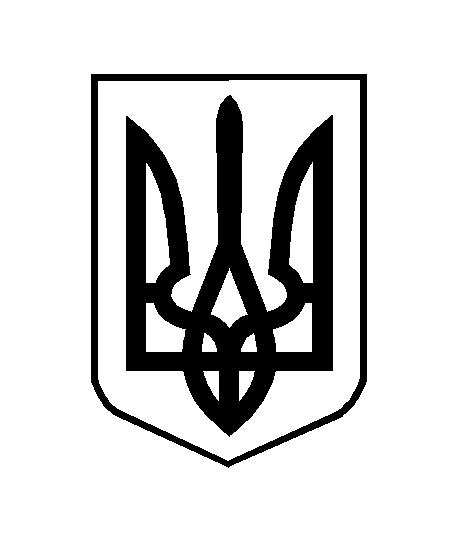 